										Załącznik nr 2										do Zarządzenia Nr …/2023						z dnia …………………. r.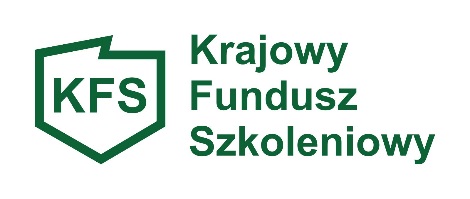 ...........................................................(Pieczęć firmowa wnioskodawcy)STAROSTA GRODZISKI						 			za pośrednictwem						POWIATOWEGO URZĘDU PRACY						W GRODZISKU MAZOWIECKIM						ul. T. Kościuszki 3005-825 Grodzisk MazowieckiWNIOSEK O SFINANSOWANIE KOSZTÓW KSZTAŁCENIA USTAWICZNEGO PRACOWNIKÓW I PRACODAWCYna zasadach określonych w art. 69 a i 69 b  ustawy o promocji zatrudnienia i instytucjach rynku pracy (Dz.U. z 2023 r., poz. 735 z późn. zm.) oraz Rozporządzenia Ministra Pracy i Polityki Społecznej z dnia 14 maja 2014 r. w sprawie przyznawania środków z Krajowego Funduszu Szkoleniowego (t.j. Dz.U. z 2018 r., poz. 117)A. DANE PRACODAWCY/WNIOSKODAWCY Pełna nazwa pracodawcy......................................................................................................................................................................................................................................................................................................................................................................................................................Adres siedziby pracodawcy...........................................................................................................................................................................................................................................................Miejsce prowadzenia działalności  ................................................................................................................................................................................................................................................ Telefon .................................................... fax.........................................................................   e-mail .................................................... strona www …...........................................................NIP......................................REGON ..............................KRS/CEIDG..................................                                                                                                                                                                 Forma prawna prowadzonej działalności ...............................................................................Rodzaj przeważającej działalności gospodarczej określony zgodnie z Polską Klasyfikacją Działalności (PKD) ................................................................................................................Wielkość przedsiębiorstwa – zgodnie z ustawą  z dnia 6 marca 2018 – Prawo przedsiębiorców (Dz.U. z 2024 r. poz. 236) *:    □mikro   □małe  □średnie   □inne  Liczba pracowników zatrudnionych zgodnie z art. 2 ustawy z dnia 26 czerwca 1974 r. Kodeks Pracy (Dz.U. z 2023 r. poz. 1465 z późn. zm.) na dzień złożenia wniosku ...............................Numer konta bankowego Pracodawcy:      .................................................................................................................................................Osoba/osoby uprawniona do reprezentacji i podpisania wnioskowanej umowy (zgodnie 
z dokumentem rejestrowym lub załączonym pełnomocnictwem):      .................................................................   -  ........................................................................                                   /imię i nazwisko/			                                            /stanowisko służbowe/W 2024 r. o środki z KFS :ubiegałem/am sięubiegam siębędę ubiegać sięw innym urzędzie pracy. Otrzymałem / nie otrzymałem dofinansowanie z KFS w 2024 r.Osoba wyznaczona do kontaktu z Urzędem: ................................................................   -  ........................................................................                         /imię i nazwisko/			                                            /stanowisko służbowe/     .................................................................   , ........................................................................                                   /telefon/faks/			                                            /e-mail/B. CAŁKOWITA WARTOŚĆ PLANOWANYCH DZIAŁAŃ KSZTAŁCENIA USTAWICZNEGOCałkowita wysokość wydatków, która będzie poniesiona na działania związane
z kształceniem ustawicznym: .................................................................................................... złsłownie: ………………………………...............................................................................................................................................................................................................................................w tym:kwota wnioskowana z KFS: …..........................................................................................złsłownie: ..……………………………………………………….......................................................................................................................................................................................................kwota wkładu własnego wnoszonego przez pracodawcę: …...............................................złsłownie: ..………………………………………………………...……………………………........................................................................................................................................................Przy wyliczaniu wkładu własnego pracodawcy nie należy uwzględniać takich kosztów jak:  wynagrodzenie za godziny nieobecności w pracy w związku z uczestnictwem w zajęciach, koszty delegacji w przypadku konieczności dojazdu do miejscowości innej niż miejsce szkolenia, koszty dojazdu na miejsce realizacji usługi, koszty zakwaterowania.C. ŚRODKI KFS BĘDĄ PRZEZNACZONE NA FINANSOWANIE KSZTAŁCENIA USTAWICZNEGO PRCOWNIKÓW I PRACODAWCY Z UWZGLĘDNIENIEM PONIŻSZYCH PRIORYTETÓW NA ROK 2024: Priorytety wydatkowania środków KFS ustalone przez Ministra właściwego do spraw pracy na rok 2024(właściwe zaznaczyć     ) :1. wsparcie kształcenia ustawicznego w związku z zastosowaniem w firmach nowych procesów, technologii i narzędzi pracy;2. wsparcie kształcenia ustawicznego w zidentyfikowanych w danym powiecie lub województwie zawodach deficytowych (Barometr zawodów 2024 powiat grodziski, Barometr zawodów 2024 województwo mazowieckie);3. wsparcie kształcenia ustawicznego osób powracających na rynek pracy po przerwie związanej ze sprawowaniem opieki nad dzieckiem oraz osób będących członkami rodzin wielodzietnych;4. wsparcie kształcenia ustawicznego w zakresie umiejętności cyfrowych;5. wsparcie kształcenia ustawicznego osób pracujących w branży motoryzacyjnej;6. wsparcie kształcenia ustawicznego osób po 45 roku życia;7. wsparcie kształcenia ustawicznego skierowane do pracodawców zatrudniających cudzoziemców;8. Wsparcie kształcenia ustawicznego w zakresie zarządzania finansami i zapobieganie sytuacjom kryzysowym w przedsiębiorstwach.D. RODZAJ WSPARCIA - WYSZCZEGÓLNIENIEUwaga: Pracodawca zobowiązany jest uzupełnić tabelę zgodnie z planowanym rodzajem wsparcia. W przypadku działań niezaplanowanych  z ww. tabelę należy usunąć.E.  INFORMACJE O UCZESTNIKACH KSZTAŁCENIA USTAWICZNEGOF.  UZASADNIENIE POTRZEBY ODBYCIA WYBRANEGO KSZTAŁCENIA PRZY UWZGLĘDNIENIU OBECNYCH I PRZYSZŁYCH POTRZEB PRACODAWCY/ PRACOWNIKA:Krótki opis obecnych lub przyszłych potrzeb pracodawcy w obszarze kształcenia ustawicznego 
i niezbędnych środków na sfinansowanie tych działań................................................................................................................................................................................................................................................................................................................................................................................................................................................................................................................................................................................................................. .................................................................................................................................................................................................................................................................................................................................................................................................................................................................................................................................................................................................................................................................................................................................................................... .................................................................................................................................................................................................................................................................................................................................................................................................................................................................................................................................................................................................................................................................................................................................................................... ....................................................................................................................................................Zgodność kompetencji nabywanych przez uczestników kształcenia ustawicznego z potrzebami rozwojowymi pracownika i pracodawcy oraz obejmowanym stanowiskiem i pełnionymi obowiązkami służbowymi oraz zgodność z potrzebami rynku pracy ................................................................................................................................................................................................................................................................................................................................................................................................................................................................................................................................................................................................................ ........................................................................................................................................................................................................................................................................................................ ............................................................................................................................................................................................................................................................................................................................................................................................................................................................ ............................................................................................................................................................................................................................................................................................................................................................................................................................................................ ....................................................................................................................................................Zgodność planowanych działań z określonymi na 2024 rok priorytetami wydatkowania środków KFS .................................................................................................................................................................................................................................................................................................................................................................................................................................................................................................................................................................................................................................................................................................................................................................................................................................................................................................................................................................................................................................................................................................................................................................................................................................................................................................................................................................................... ........................................................................................................................................................................................................................................................................................................ ....................................................................................................................................................G.  UZASADNIENIE WYBORU REALIZATORA* Uwaga: w przypadku kilku realizatorów usług tabelę należy powielać, zgodnie z liczbą realizatorów.H. Informacja o planach  dotyczących dalszego zatrudnienia osób, które będą objęte kształceniem ustawicznym finansowanym ze środków KFS:	...............................................................................................................................................................................................................................................................................................................................................................................................................................................................................................................................................................................................................................................................................................................................................................................................................................................................................................................................................................................................................................................................................................................................................................................................................................................................................................................................................................................................................…………………………………			…………………………………………(miejscowość, data)	    (pieczątka i podpis pracodawcy lub osoby upoważnionej                do reprezentowania pracodawcy)WYKAZ OSÓB, KTÓRE MAJĄ ZOSTAĆ OBJĘTE DZIAŁANIAMI FINANSOWANYMI ZE ŚRODKÓW KRAJOWEGO FUNDUSZU SZKOLENIOWEGO……………………………………………………………………………………                                                                     …………………………………………………………………………………………………………………………….                            /miejscowość, data /	/podpis i pieczątka pracodawcy lub osoby upoważnionej do reprezentowania pracodawcy/ZAŁĄCZNIKI DO WNIOSKUOświadczenie wnioskodawcy – załącznik nr 1.	Oświadczenie o otrzymanej pomocy de minimis – załącznik nr 2.Formularz informacji przedstawianych przy ubieganiu się o pomoc de minimis – załącznik nr 3 stanowi: załącznik nr 1 do Rozporządzenia Rady Ministrów z dnia 24 października 2014r. zmieniającego rozporządzenie w sprawie zakresu informacji przedstawianych przez podmiot ubiegający się o pomoc de minimis (Dz.U. z 2014 r. poz. 1543)
w przypadku gdy podmiot ubiega się o pomoc de minimis w sektorze innym niż rolnictwo i rybołówstwo  lubzałącznik do rozporządzenia Rady Ministrów z dnia 11 czerwca 2010 r. w sprawie informacji składanych przez podmioty ubiegające się o pomoc de minimis
w rolnictwie lub rybołówstwie (Dz.U. 2010 nr 121, poz. 810) w przypadku gdy podmiot ubiega się o pomoc de minimis w sektorze rolnictwa lub rybołówstwa.Program kształcenia ustawicznego lub zakres egzaminu – załącznik nr 4.Wzór dokumentu potwierdzającego kompetencje nabyte przez uczestników, wystawiony przez realizatora usługi kształcenia ustawicznego, o ile nie wynika on z przepisów powszechnie obowiązujących – załącznik nr 5.Kopia certyfikatu jakości wybranego realizatora usług – załącznik nr 6.Kopia dokumentu potwierdzającego oznaczenie formy prawnej prowadzonej działalności – w przypadku braku wpisu do Krajowego Rejestru Sądowego lub Centralnej Ewidencji i Informacji o Działalności Gospodarczej – załącznik nr 7.Pełnomocnictwo do reprezentowania pracodawcy – pełnomocnictwo nie jest wymagane, jeżeli upoważnienie osoby podpisującej wniosek wynika z aktu założycielskiego spółki lub przepisu – załącznik nr 8. I. WYPEŁNIA POWIATOWY URZĄD PRACY W GRODZISKU MAZOWIECKIMWniosek rozpatrzono:				POZYTYWNIE/NEGATYWNIE*												                      …..…..………………………………….							     (data, pieczęć i podpis osoby upoważnionej)*niepotrzebne skreślićLpNazwa kursuLiczba osóbTermin realizacji(od...do...)Koszt szkolenia dla jednej osobyCałkowita wysokość wydatkóww złWysokość wkładu własnego wnoszonego przez pracodawcę w złWnioskowana wysokość środków z KFSw zł12RAZEM---LpKierunek studiów podyplomowychLiczba osóbTermin realizacji studiów podyplomowych(od...do...)Koszt studiów podyplomowych dla jednej osobyCałkowita wysokość wydatków w złWysokość wkładu własnego wnoszonego przez pracodawcę w złWnioskowana wysokość środków z KFSw zł12RAZEM---LpRodzaj badań lekarskich i/lubpsychologicznych wymaganych do podjęcia kształcenia lub pracy zawodowej po ukończonym kształceniuLiczba osóbTermin realizacji (od...do...)Koszt dla jednej osobyCałkowita wysokość wydatków w złWysokość wkładu własnego wnoszonego przez pracodawcę w złWnioskowana wysokość środków z KFSw zł12RAZEM---LpRodzaj egzaminu umożliwiającego uzyskanie dokumentów potwierdzających nabycie umiejętności, kwalifikacji lub uprawnień zawodowychLiczba osóbTermin przeprowadzenia egzaminu(od...do...)Koszt egzaminu dla jednej osobyCałkowita wysokość wydatków w złWysokość wkładu własnego wnoszonego przez pracodawcę w złWnioskowana wysokość środków z KFSw zł12RAZEM---LpUbezpieczenie od następstw nieszczęśliwych wypadków w związku z podjęciem kształceniaLiczba osóbData ubezpieczenia(od...do...)Koszt ubezpieczenia od NNW dla jednej osobyCałkowita wysokość wydatków w złWysokość wkładu własnego wnoszonego przez pracodawcę w złWnioskowana wysokość środków z KFSw zł12RAZEM---WyszczególnienieWyszczególnieniePracodawca/yLiczba pracownikówLiczba pracownikówWyszczególnienieWyszczególnieniePracodawca/yrazemkobietyObjęci wsparciem ogółemObjęci wsparciem ogółemw tym:w tym:w tym:w tym:w tym:Według rodzajów wsparciaKursy realizowane z inicjatywy pracodawcy lub za jego zgodąWedług rodzajów wsparciaStudia podyplomowe realizowane z inicjatywy pracodawcy lub za jego zgodą Według rodzajów wsparciaEgzaminy umożliwiające uzyskanie dokumentów potwierdzających nabycie umiejętności, kwalifikacji lub uprawnień zawodowych Według rodzajów wsparciaBadania lekarskie i psychologiczne wymagane do podjęcia kształcenia lub pracy zawodowej po ukończonym kształceniu, Według rodzajów wsparciaUbezpieczenie NNW w związku z podjętym kształceniemWedług grup wiekowych15 - 24 lataWedług grup wiekowych25 - 34 lataWedług grup wiekowych35 - 44 lataWedług grup wiekowych45 lat i więcejWedług wykształceniaGimnazjalne i poniżejWedług wykształceniaZasadnicze zawodoweWedług wykształceniaŚrednie ogólnokształcąceWedług wykształceniaPolicealne i średnie zawodoweWedług wykształceniaWyższe Wykonujący pracę w szczególnych warunkach oraz pracę                 o szczególnym charakterzeWykonujący pracę w szczególnych warunkach oraz pracę                 o szczególnym charakterzenazwa i siedziba realizatora usługi kształcenia ustawicznegonazwa kształcenia ustawicznego/terminy realizacji wsparcialiczba godzin kształcenia ustawicznegocena usługi kształcenia ustawicznego/koszt przypadający na jednego uczestnikaliczba osób dedykowanych do objęcia kształceniemposiadanie przez realizatora usługi kształcenia ustawicznego certyfikatów jakości oferowanych usług (podać nazwę dokumentu)Numer Regon oraz numer KRS bądź CEIDG realizatora usługi kształcenia ustawicznegoInformacja o porównywalnych ofertach usług: realizator, nazwa usługi, cena rynkowa (minimum 1 oferta o ile to możliwe):Uzasadnienie wyboru danego realizatoraUzasadnienie wyboru danego realizatoraUzasadnienie wyboru danego realizatoraLp.Imię i nazwisko pracownikaData urodzeniaStanowiskoPriorytet NrNazwa szkolenia, studiów podyplomowych, egzaminu, badania lekarskiegoJednostkowy koszt wsparcia tym:Jednostkowy koszt wsparcia tym:Jednostkowy koszt wsparcia tym:Lp.Imię i nazwisko pracownikaData urodzeniaStanowiskoPriorytet NrNazwa szkolenia, studiów podyplomowych, egzaminu, badania lekarskiegoOgółem w złWnioskowanawysokość środkówz KFS w złWysokość wkładuwłasnego pracodawcy w zł1234555RAZEM: